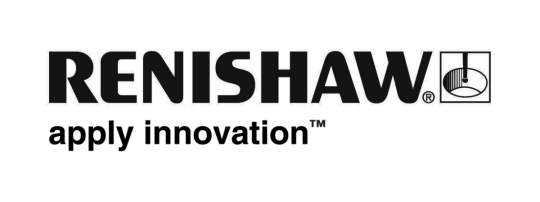            January 2018		Enquiries: Chris Pockett, Head of Communications +44 (0)1453 524133Renishaw collaborates with University Dental Hospital of Wales to produce unique surgical implantsGlobal engineering technologies company, Renishaw, has collaborated with University Dental Hospital of Wales (UDH), Cardiff, to help overcome some of the challenges associated with surgical implants. UDH has previously used Renishaw’s additive manufacturing (AM) services to manufacture a series of dental products, including cobalt chrome frameworks. However, the hospital has also been using AM to produce custom maxillofacial implants and surgical guides.By using custom made devices, hospitals can reduce surgery time considerably as, unlike standard ‘off the shelf’ implants, each device is designed to fit the patient. Standard implants may need modifications or the patient’s surrounding bone may need extra trimming for the device to fit. Not only is this highly likely to improve patient experience and reduce the risks related to extended time under anaesthesia, but it can also save significant time in surgery and therefore cost. By using AM to produce a wider range of implants, UDH is bringing these benefits to its patients and staff. “AM allows hospitals to achieve high precision when producing implants,” explained Ed Littlewood, Marketing Manager of Renishaw’s Medical and Dental Products Division. “By collaborating with Renishaw, UDH can develop their maxillofacial implants further, seeing improvements with each case and helping a wider range of patients and surgeons across different departments.”“Several hospitals are reaping the benefits of additive manufacturing in implant production,” explained Roger Maggs, Senior Chief Dental Technologist and Head of Dental Technology Services at UDH. “We have the advantage of having worked with Renishaw for three years in the dental field. This has put us ahead of the game and in a position where we can now start thinking about producing more unique designs that will benefit our surgeons.” “The staff at UDH are also benefitting from the partnership,” continued Maggs. “The team are involved in every stage of the development of new technologies for medical applications, including inputting CT data and making and manipulating digital models ahead of surgery. It is admirable that our staff are at the forefront of the latest medical technology and has allowed for the evolution of some very talented technologists such as Luke Maxwell and Paul Clark who must be considered leaders in this technology.”UDH treats 100,000 patients per year and acts as a teaching hospital for Cardiff University’s School of Dentistry. It is the only teaching dental hospital in Wales and provides unique and important leadership in dental research, teaching and patient care.  Renishaw is fast becoming a major supplier of dental and medical additive manufacturing solutions. The company is the only UK manufacturer of metal additive manufacturing machines and works with hospitals across Europe to develop innovative manufacturing that ultimately benefits surgeons and patients.For more information on Renishaw’s additive manufacturing products for the dental sector, visit http://www.renishaw.com/en/dental-productsEnds 419 wordsNotes to editorsUK-based Renishaw is a world leading engineering technologies company, supplying products used for applications as diverse as jet engine and wind turbine manufacture, through to dentistry and brain surgery. It has over 4,500 employees located in the 36 countries where it has wholly owned subsidiary operations. For the year ended June 2018 Renishaw recorded sales of £611.5 million of which 95% was due to exports. The company’s largest markets are China, the USA, Germany and Japan.Throughout its history Renishaw has made a significant commitment to research and development, with historically between 13 and 18% of annual sales invested in R&D and engineering. The majority of this R&D and manufacturing of the company’s products is carried out in the UK.The Company’s success has been recognised with numerous international awards, including eighteen Queen’s Awards recognising achievements in technology, export and innovation. Further information at www.renishaw.com 